Ejercicio nº 1.-Halla el dominio de definición de las siguientes funciones: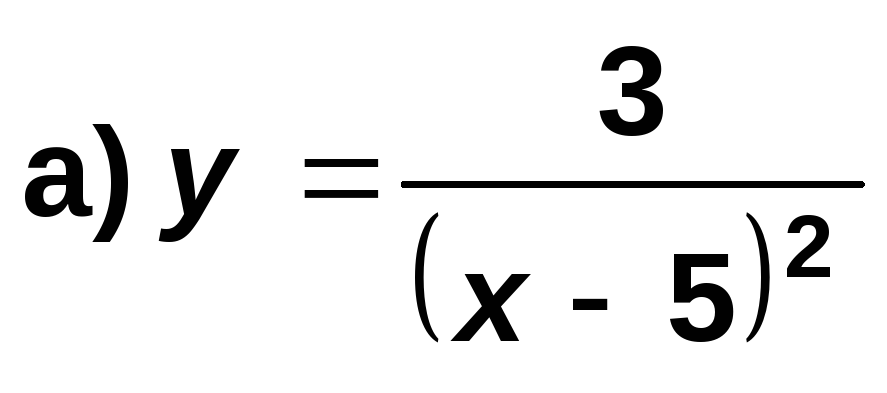 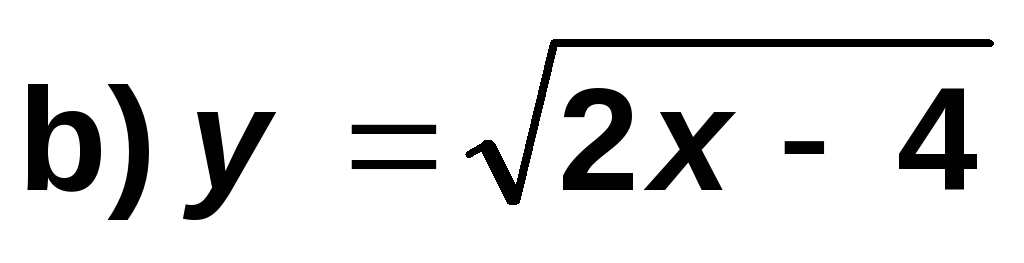 Ejercicio nº 2.-Calcula el límite cuando x → 3 de cada una de las siguientes funciones y representa los resultados obtenidos en cada caso: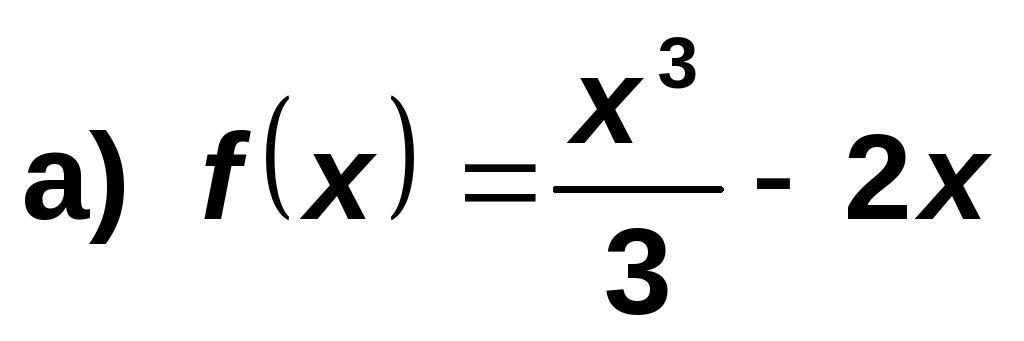 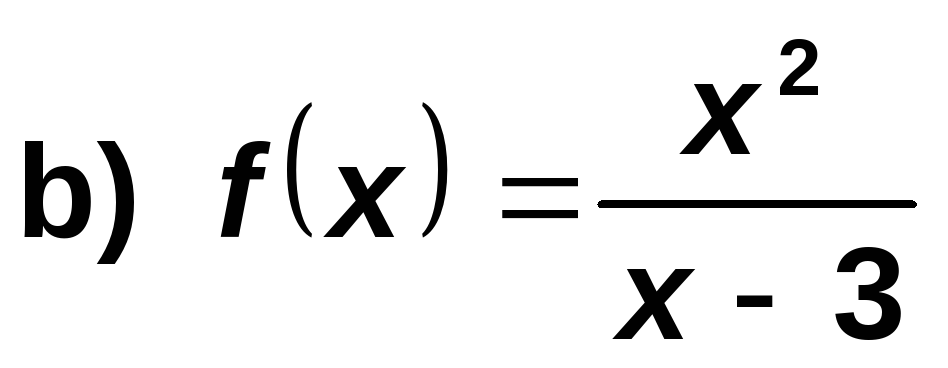 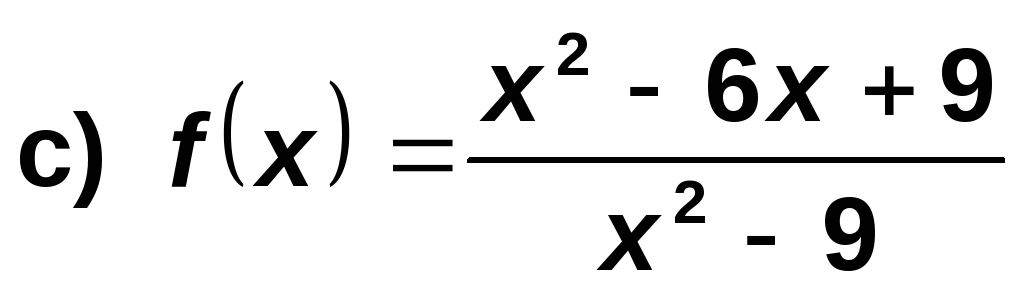 Ejercicio nº 3.-Resuelve los límites siguientes y representa los resultados obtenidos: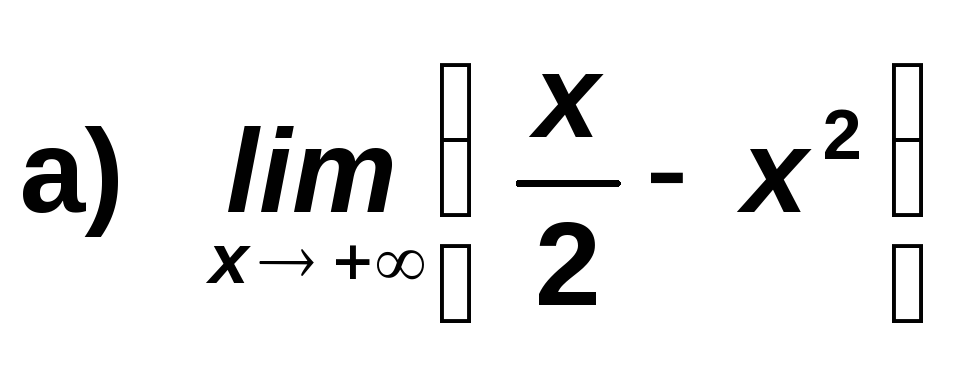 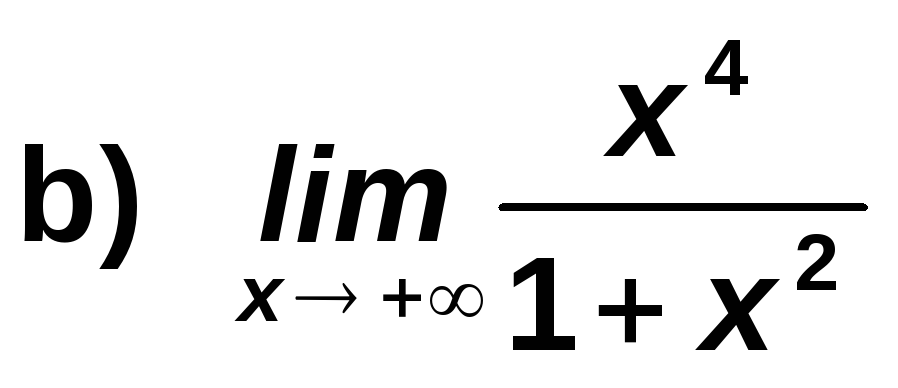 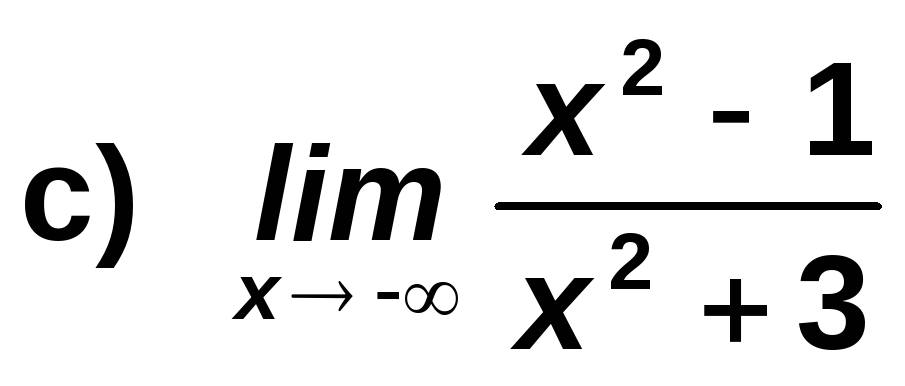 Ejercicio nº 4.-Representa gráficamente las siguientes funciones: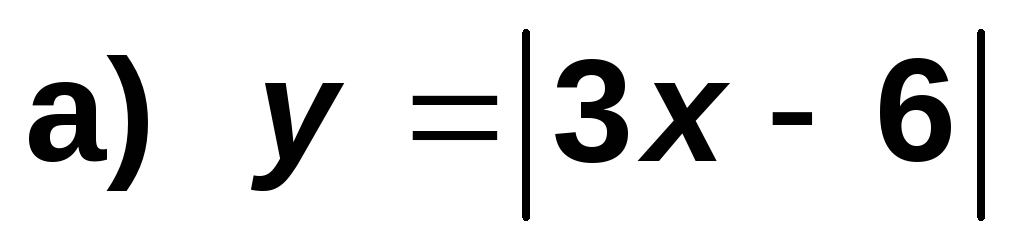 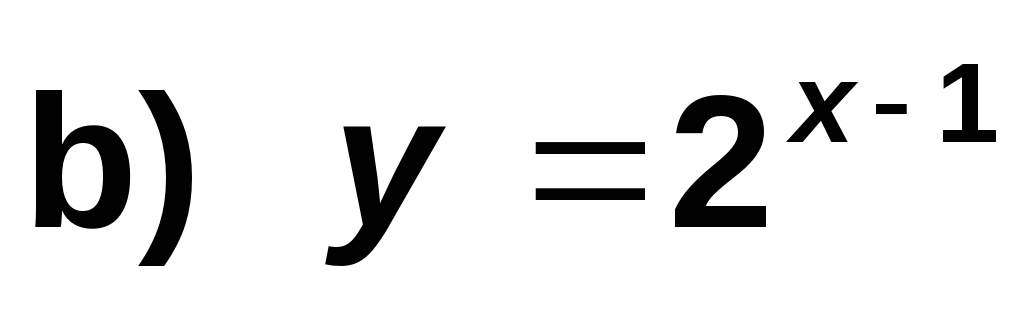 Ejercicio nº 5.-Dada la función: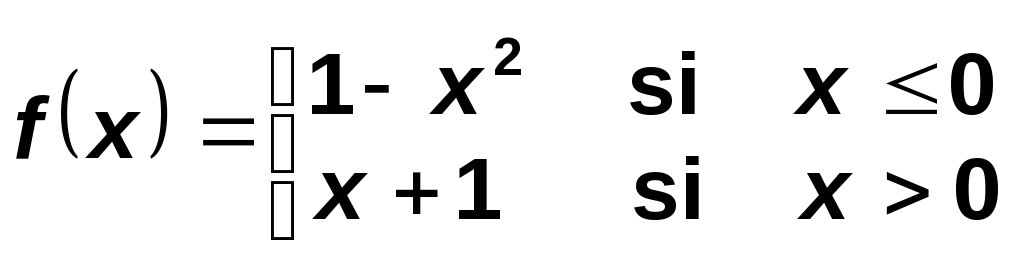 a) Estudia su continuidad.b) Dibuja su gráfica.Ejercicio nº 6.-Halla la derivada de las siguientes funciones: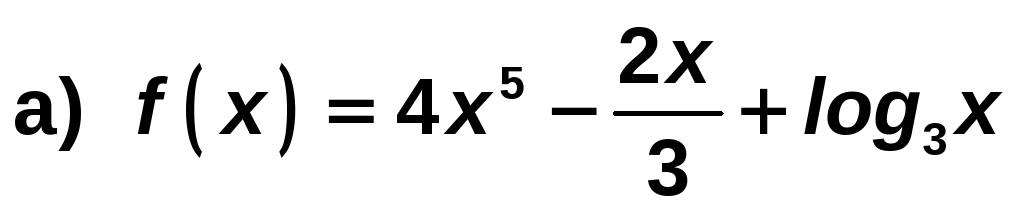 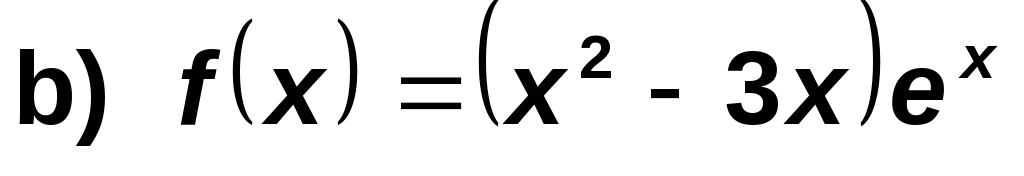 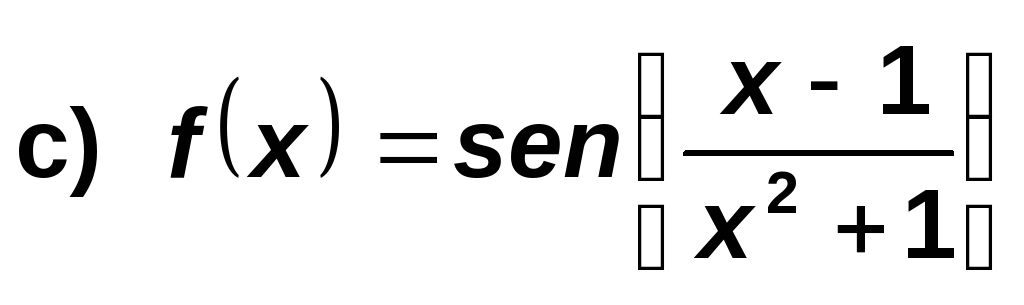 Ejercicio nº 7.-Escribe la ecuación de la recta tangente a la curva f (x) = x – 4x2 que sea paralela a la recta y = –7x + 3.Ejercicio nº 8.-Dada la función: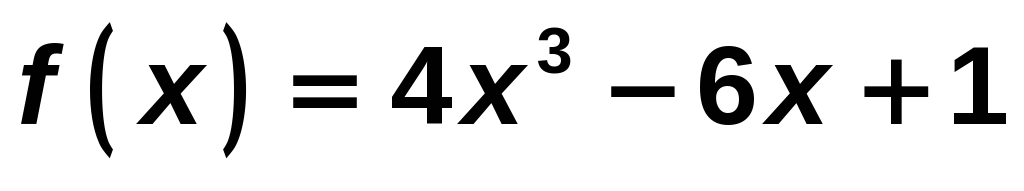 a) ¿Es creciente o decreciente en x = 0? ¿Y en x = 1?b) Halla los tramos en los que la función crece y en los que decrece.Ejercicio nº 9.-a) Dibuja la gráfica de la siguiente función: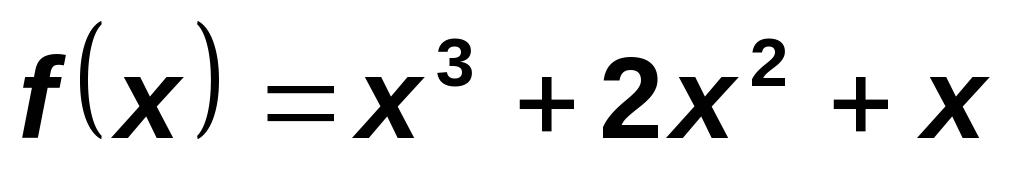 b) A partir de la gráfica, di cuál es el dominio de f(x), estudia su continuidad y di cuáles son los intervalos de crecimiento y de decrecimiento de la función.Ejercicio nº 10.-Dada la función: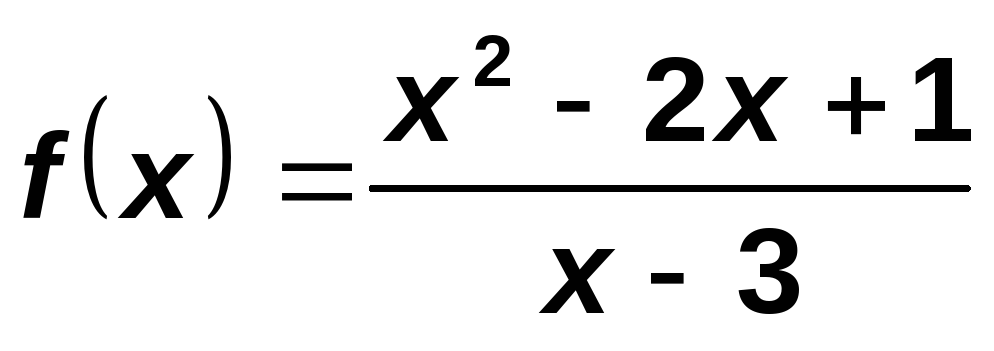 a) Represéntala gráficamente.b) Ayúdate de la gráfica para estudiar la continuidad y los intervalos de crecimiento y de decrecimiento de f (x).Ejercicio nº 11.-Halla los siguientes límites: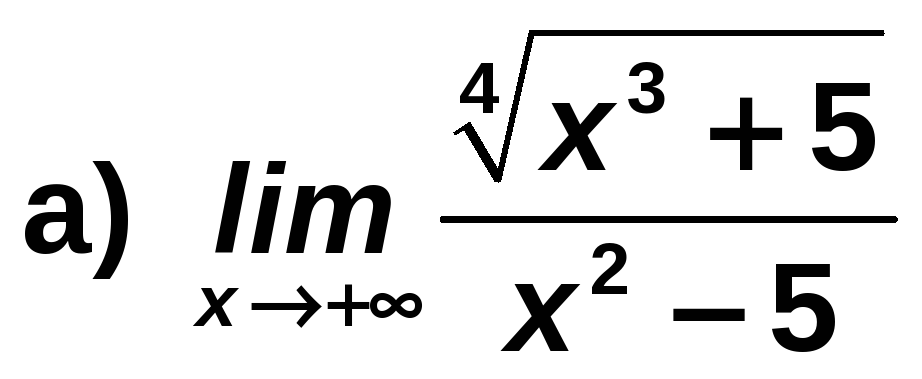 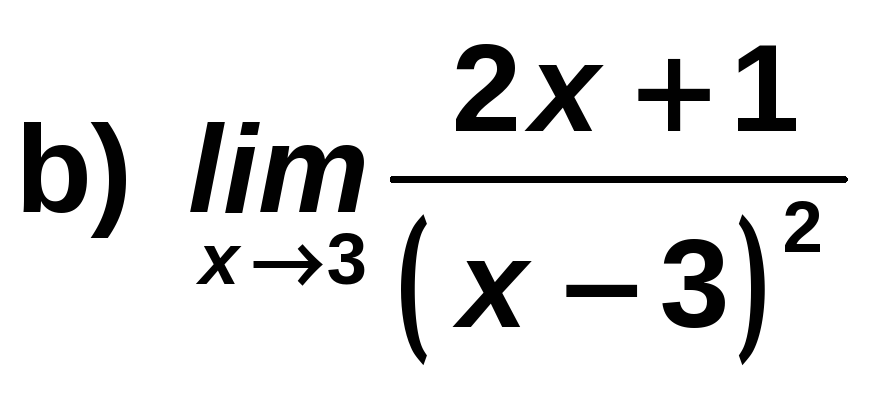 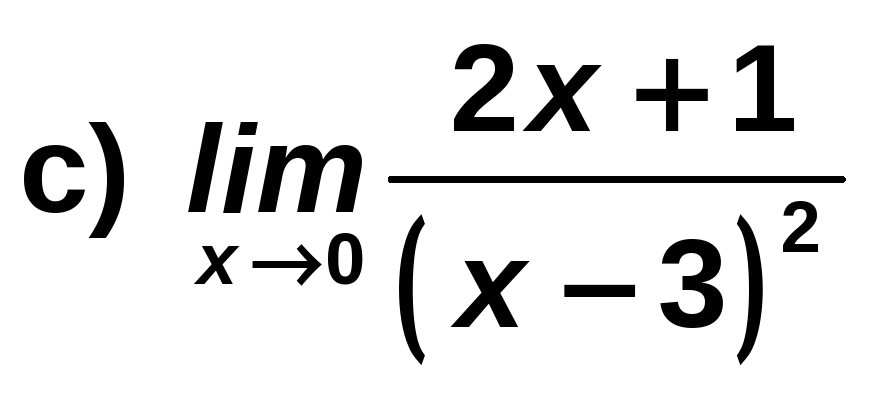 Ejercicio nº 12.-Halla el valor de k para que f(x) sea continua en x = 2: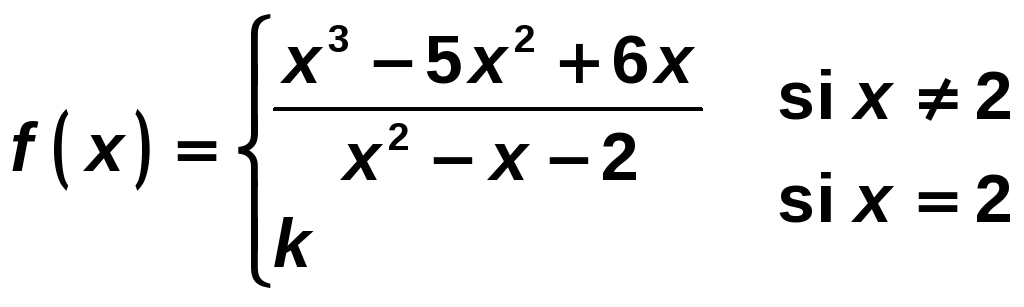 Ejercicio nº 13.-Halla la derivada de cada una de estas funciones: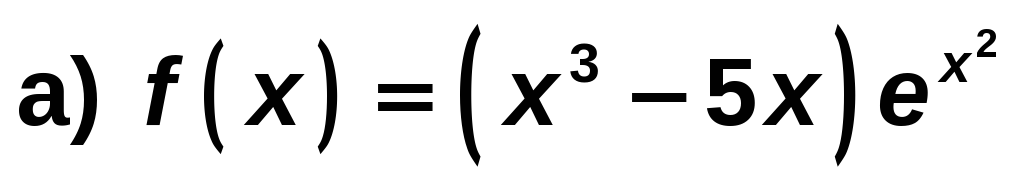 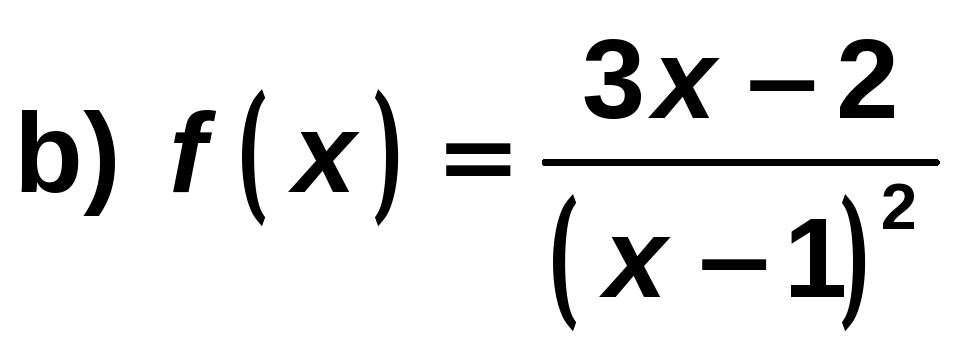 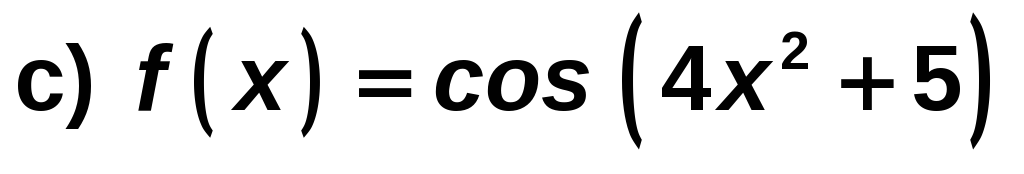 Título de la materia:MatemáticasNivel:Bachillerato 1Opción:ANombre:Grupo:Evaluación:N.º:Calificación:Fecha: